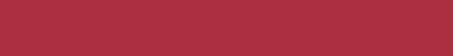 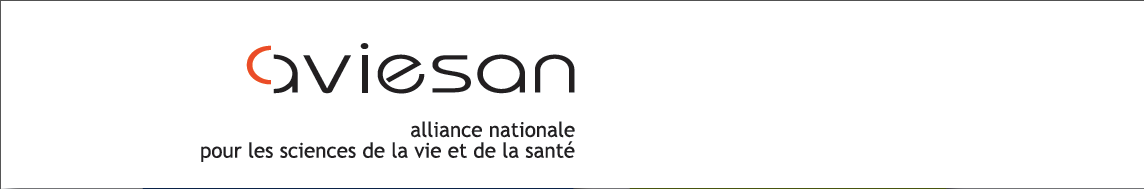   Regenerative Medicine: 			  October 8-9, 2018 organoids and model species		  Auditorium Biopark													              Paris, France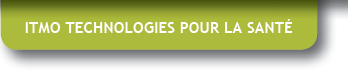 October 8th 2018INTRODUCTION 9 :30am -9 :45am		Thierry GALLI, Director of ITMO Cell biology, development								and evolution					Franck LETHIMONNIER, Director of ITMO Health Technologies SESSION 1: 		« Nervous system development and regeneration »    Chairpersons: Bertrand PAIN & Jean-Luc GALZI9 :45am – 10 :20am	Orly REINER, Weizmann Institute, Israel. Keynote lecture		« Using human brain organoids on a chip to model development and disease »10 :20am – 10 :50am	Caterina BRITO, iBET, Portugal	« Exploiting 3D cell cultures to model disease microenvironment »10 :50am – 11 :20am	Olivier GOUREAU, Institut de la Vision, Paris, France 					« Retinal organoids from pluripotent stem cells: from development to disease »11 :20am – 11 :50am	Muriel PERRON, Neuro-PSI, Paris, France	« Regeneration of the retina from Müller glial cells   11 :50am – 12 :00am	Ferid NASSOR, CEA/DRF/IBFJ/SEPIA, Fontenay aux Roses, France« Minibrain for prion-like diseases: a novel platform to engineer and study 3D humanneuroectodermic organoids derived from iPSCs » 12 :00am – 12 :10am	Rana SALAM, Brain and Spine Institute (ICM), Paris France					« Senescence during gliogenesis: tumor suppression or activator? »12 :15am – 2 :15pm 	Lunch and poster sessionSESSION 2: 		« Study of organ and tissue development in organoids »	Chairpersons: Joelle AMEDEE, Jean- Luc GALZi2 :15pm – 2 :45pm		David HAY, CRM, Edinburg, United Kingdom				« Producing self organizing human liver spheres from pluripotent stem cells »	2 :45pm – 3 :15pm		Xavier GIDROL, BIG, Grenoble, France					« Organoid-based functional genomics screening in development 					and carcinogenesis » 3 :15pm – 3 :45pm		Gérard GRADWOHL, IGBMC, Strasbourg, France				« Human pluripotent stem cell derived intestinal organoids to study cell fate 					and monogenic Diseases »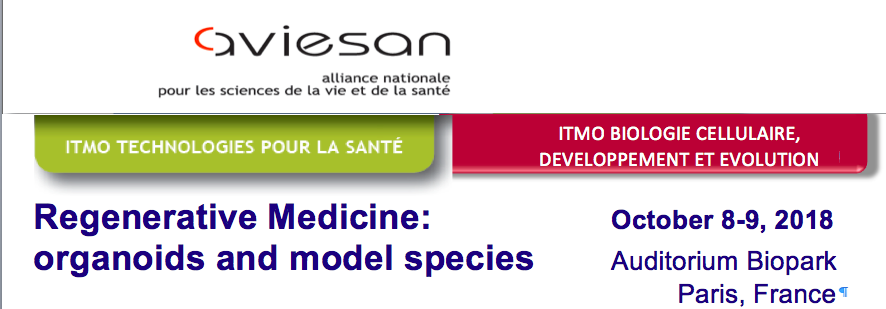 3 :45pm – 3 :55pm		Géraldine GUASCH, CRCM, Marseille, France					« Generating epithelial transition zones organoids to study organs 						homeostasis and function »3 :55pm – 4 :05pm		Nathalie VERGNOLLE, IRSD, Toulouse, France					« Thrombin modifies growth, proliferation and apoptosis of human colon 						organoids: a PAR-1 and PAR-4 dependent mechanism »  4 :05pm – 4 :15pm		Pascale DUPUIS-WILLIAMS, UMR-S1174, Paris Saclay, France« Bile duct organoids: self-organisation in 3D spheroids or tubes in natural ECM and PEG-derived hydrogels »4 :15pm – 4 :40pm		Coffee breakSESSION 3: 		« In vivo models of regeneration »	Chairpersons: Michel VERVOORT, Bertrand PAIN4 :40pm – 4 :50pm		Aurélie de THONEL, Université Paris Diderot, Paris, France			« The acetylation of Heat shock factor 2 by CBP/p300, governs its stability in 			normal and stress conditions: alteration in the Rubinstein-Taybi syndrome  »4 :50pm – 5 :00pm		Eve GAZAVE, IJM, Paris, France					« Posterior regenration in the Annelid Playtynereis »5 :00pm – 5 :30pm		Eric ROTTINGER, IRCAN, Nice, France	« Regeneration is a partial redeployment of the embryonic gene 				regulatory network 5 :30pm – 6 :00pm		Uwe STRAEHLE, KIT, Karlsruhe, Germany					« Development and regeneration of the nervous system 					using the zebrafish as model »October 9th 2018SESSION 4:		Round table, perspectives and ethics					Chairpersons: Joelle AMEDEE, Jean Luc GALZI, Bertrand PAIN, 					Michel VERVOORT9 :00am – 9 :30am		Synthesis of Erdyn study, state of the art in France, in EU 				and in the world 					TBA9 :30am – 10 :00am	Clinical applications of organoids					TBA10 :00am – 10 :30am	Ethics and reglementation					TBA10 :30am – 11 :00am	Proposal of the International Organoid Challenge (InOC)					TBA11 :00 am – 12 :00 am 	General discussion - Round table****************************************************************************************